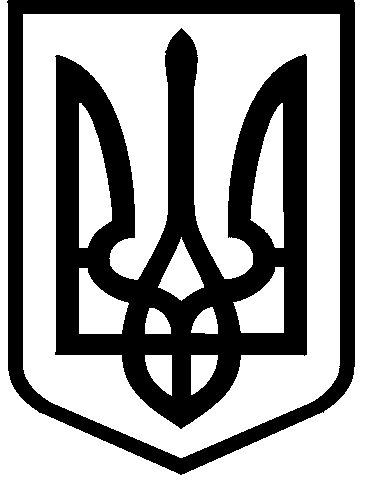 КИЇВСЬКА МІСЬКА РАДАІХ СКЛИКАННЯПОСТІЙНА КОМІСІЯ З ПИТАНЬ ОСВІТИ І НАУКИ,СІМ'Ї, МОЛОДІ ТА СПОРТУ  01044,  м. Київ, вул. Хрещатик, 36                                                                                   т./ф. 202-70-58                                                                                                                                                                                                                  Проект                                                                                          29.01.2021 о 14-00                                                                                                     4-й поверх, кулуариПОРЯДОК ДЕННИЙпозачергового засідання комісії:1. Про повторний розгляд проєкту рішення Київської міської ради «Про створення комунальної бюджетної установи «Київський міський інформаційно-просвітницький центр «Крим – це Україна»  (доручення заступника міського голови-секретаря Київради Бондаренка  В.В.  № 08/231-127/ПР від 16.12.2020) (доп. Васильчук В.В.).2. Різне.Голова комісії                                                                       Вадим ВАСИЛЬЧУК